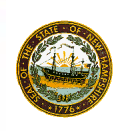 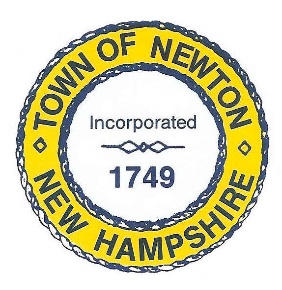     TOWN OF NEWTON, NH     Recreation CommissionDate September 11, 2017Call to Order - 7:00 pmIn attendance –Chairman  Stephen St. Cyr, Christine Kuzmitski, Angela McVey (alternate) , Vanessa Burrill, Matthew Burrill (representing Selectmen), Pat Masterson (recording minutes)Pledge of AllegianceApproval of MinutesMs. Burrill made a Motion to approve the Minutes for August 7 and August 28, 2017, and Chairman St. Cyr seconded the Motion. The Motion was passed unanimously with no discussion.BusinessChair St. Cyr appointed Ms. McVey as a voting member for this meeting.  Olde Home Day – noon to 9:00 p.m.CBI Chief Jewett reported that a chipper is available to take down a tree but the Company will not haul away the branches.  The Town would have to make provisions to haul the debris away.There is a possibility of using a Bobcat, which would be a better fit for the available space and not require hauling wood away.  He will look into a smaller demonstration.Jaws of LifeFire Captain Robert Zalinski said he will need a 50’ x 50’ area for a car extraction demonstration.  Also, it would be safer to have a dirt area for cleaning up the glass.Recreation Commission September 11, 2017, Minutes page 2Canine demonstrationChief Jewett reported that there will be a canine demonstration available.  Vice Chair Burrill put in on the schedule for 2:30 – 3:00 p.m.Parking The area behind the Police Station may hold 75 to 100 cars. Chief Jewett will ask the Town of Atkinson to borrow large cones to mark the spaces.A shuttle will be required to handle the overflow of parking. Possible shuttle locations are the bank and the fire station or the school.  The Newton Learning Center has a van, but it only carries 16 people.  Chief Jewett will look into procuring a van.Posting the eventVice Chair Burrill will send Ms. Masterson content to post on the Town web page by the end of the week.  Ms. Masterson will send a release to Carriage Town News.  Chairman St. Cyr will post news on Facebook. Ms. McVey will send information to the schools.Vice Chair Burrill will order signs for the event, and Selectman Burrill will place them throughout the Town.BandsBands will play between noon and 7:00 p.m. In between, shows will be performance by Irish step dancers (1:00 p.m.), canine demonstration (2:00 p.m.),Empower Martial Arts, Papa Joe storytelling, Wally The Green Monster (2:00-3:00p.m.), Jaws of Life (4:00-5:00 p.m.), and Smokey the Bear.Activities The Historical Society will hold tours between noon and 2:00 p.m.   A magician is available.  A dunk tank may be run by the Newton Little League (and they will keep the profits). The fire department may be able to provide water to fill the tank.SetupsThe dance floor needs to be set up the night before as well as the portable toilets.  The bouncy houses and the corn hole boards will be set up in the morning of the event.Recreation Commission September 11, 2017, Minutes page 3Grand RentalA damage waiver is needed to cover Grand Rental equipment. Vice Chair Burrill made a Motion to pay $132 for the damage waiver for Grand Rental equipment. Selectman Burrill seconded the Motion. It passed unanimously. Discussion: four outlets are needed for Grand Rental equipment. The company supplies four 100-foot cords. Chief Jewett will check on the accessibility in the Police Station.FoodCona, the Lions Club, and the Fire Department are committed to selling food. Vice Chair Burrill is looking into a fried dough vendor. The Highway Department may do cotton candy or popcorn.InsuranceThe Town Insurance Company will not cover the bouncy houses and will not allow an independent company to cover the equipment even if they hire their own employees. Selectman Burrill will look into alternatives.VendorsMore vendor booths are needed Chair St. Cyr will take the lead on vendors. Vice Chair Burrill will create a vendor flyer and an event flyer. The Kingston Taxpayers Association may want a booth. Chair St. Cyr spoke to painter Linda Curtin about donating her paintings. She will display them and raffle them. Donations could go to a charity.Portable LightingRoad Agent Michael Pivero will supply LEDs on the Police building.Senior CookoutA Senior Cookout was suggested for October 6, 2017, the night before Olde Home Day.  Vice Chair Burrill made a Motion to hold a Senior Cookout on October 6, 2017, from 4:00 p.m. to 6:00 p.m. Selectman Burrill seconded the Motion. The Motion passed unanimously with discussion.The back of the Police Station is the best location because it is handicap accessible.  Vice Chair Burrill and Chairman St. Cyr will bring grills for hot dogs and hamburgers.  A Health Officer needs to approve the event.Seniors 60 years and older are invited. Food will include burgers, hot dogs, rolls, chips, a drink and a cookie.Vice Chair Burrill will contact disc jockeys Jason Paradise, Mike Boutin and Jeff Schwartz. Ms. Kuzmintski will advise Vice Chair Burrill on the genre of music.Recreation Commission Minutes September 11, 2017, page 4Vice Chair Burrill made a Motion to hire a disc jockey not to exceed $200 for the Senior Cookout. Ms. Kuzmitski seconded the Motion. It was approved unanimously with no discussion.Ms. McVey made a Motion to charge $2.00 per person for those pre-registered and $3.00 per person for walk-ins for the Senior Cookout.  Chair St. Cyr seconded the Motion. It passed unanimously with no discussion.Vice Chair Burrill made a Motion to purchase burgers, hot dogs, roll, water, soda, chips, cookies and condiments not to exceed $300. Ms. Kuzmitski seconded the Motion. It passed unanimously with no discussion.Chair St. Cyr and Vice Chair Burrill will do the cooking.  Ms, McVey will coordinate volunteers.   Ms. Kuzmitiski will train Ms, Masterson on selling tickets from 9:00 a.m. – 11:00 a.m. in the Town Hall and 5:00 p.m. – 7:00 p.m. at Sargent Woods. Vice Chair Burrill will make the tickets.Trunk or TreatChair St. Cyr will post information on Facebook onTrunk or Treat to be held on October 28, 2017, from 4:30 – 6:30. Costume Judging will be at 6:00 p.m. A haunted house is planned.Vice Chair Burrill made a Motion to secure a disc jockey for Trunk or Treat not to exceed $200. Chair St. Cyr seconded the Motion. It passed unanimously with no discussion.AdjournmentSelectman Burrill made a Motion to adjourn the meeting at 9:00 p.m. Vice Chair Burrill seconded the motion. The Motion was unanimously approved. THE NEXT MEETING WILL BE HELD ON SEPTEMBER 18, 2017, at 7:00 p.m. in the REAR of the TOWN HALL.Respectfully Submitted,Patricia MastersonRecreation Commission Secretary